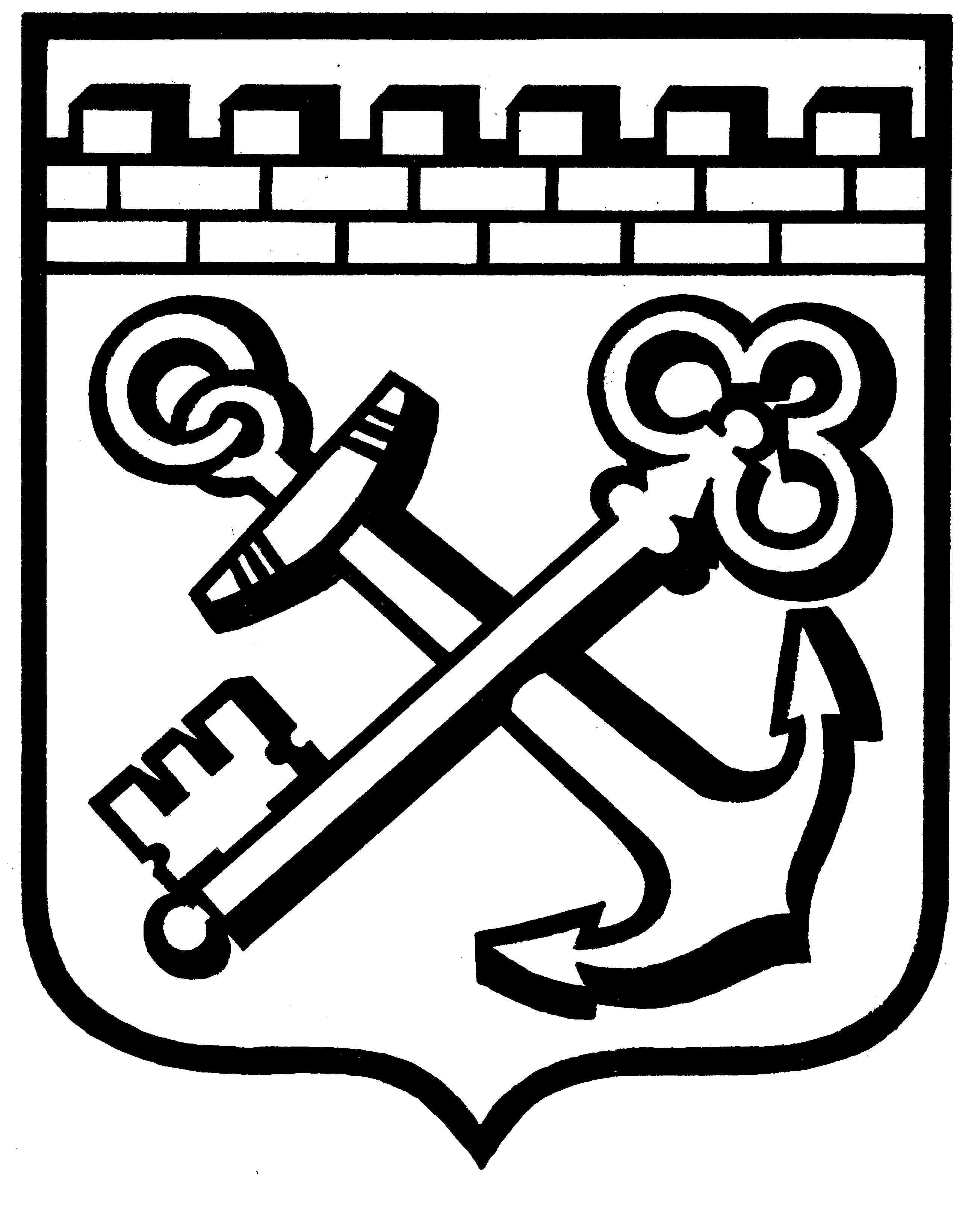 КОМИТЕТ ГРАДОСТРОИТЕЛЬНОЙ ПОЛИТИКИ
ЛЕНИНГРАДСКОЙ ОБЛАСТИПРИКАЗот ______________ № ______О внесении измененийв Правила землепользования и застройкиГорского сельского поселенияТихвинского муниципального районаЛенинградской области В соответствии со статьями 32 и 33 Градостроительного кодекса Российской Федерации, пунктом 1 части 2 статьи 1 областного закона от 7 июля 2014 года № 45-оз «О перераспределении полномочий в области градостроительной деятельности между органами государственной власти Ленинградской области и органами местного самоуправления Ленинградской области», пунктом 2.13 Положения о Комитете градостроительной политики Ленинградской области, утвержденного постановлением Правительства Ленинградской области от 9 сентября 2019 года № 421, приказываю:внести в Правила землепользования и застройки Горского сельского поселения Тихвинского муниципального района Ленинградской области, утвержденные решением совета депутатов муниципального образования Горское сельское поселение Тихвинского муниципального района Ленинградской области от 26 июля 2012 года
№ 05-110 изменения согласно приложению к настоящему приказу.Председатель комитета 									И.Я.Кулаков